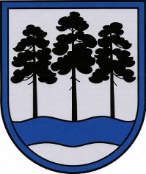 OGRES  NOVADA  PAŠVALDĪBAReģ.Nr.90000024455, Brīvības iela 33, Ogre, Ogres nov., LV-5001tālrunis 65071160, e-pasts: ogredome@ogresnovads.lv, www.ogresnovads.lv PAŠVALDĪBAS DOMES ĀRKĀRTAS SĒDES PROTOKOLA IZRAKSTS16.Par Ogres novada Ikšķiles pilsētas un Tīnūžu pagasta pārvaldes izveidošanuAtbilstoši likuma ”Par pašvaldībām” 5. pantam pašvaldība savas kompetences un likuma ietvaros darbojas patstāvīgi. Turklāt saskaņā ar minētā likuma 21. panta pirmās daļas 1. punktu un 24. panta pirmo un otro daļu pašvaldības dome var izskatīt jebkuru jautājumu, kas ir attiecīgās pašvaldības pārziņā, turklāt tikai dome var apstiprināt pašvaldības nolikumu, kur citastarp nosaka pašvaldības administrācijas struktūru un pārvaldes organizāciju.Likuma “Par pašvaldībām” 69.1 panta pirmā daļa noteic, ka, lai nodrošinātu pašvaldības sniegto pakalpojumu pieejamību novada pagastos un novada pilsētās, pašvaldības dome izveido pagasta vai pilsētas pārvaldi.Saskaņā ar Ogres novada pašvaldības 2021. gada 1.jūlija saistošo noteikumu Nr. 12/2021 “Ogres novada pašvaldības nolikums” (turpmāk – Nolikums) 12. punktu un 26.2. apakšpunktu, lai nodrošinātu pašvaldības sniegto pakalpojumu pieejamību Ogres novada pagastos un pilsētās, kurās neatrodas pašvaldības administratīvais centrs, pašvaldības saimnieciskās darbības un attiecīgajā Ogres novada administratīvajā teritorijā ietilpstošajā teritoriālā iedalījuma vienībā esošo pašvaldības iestāžu saimniecisko apkalpošanu, dome izveido Ikšķiles pilsētas un Tīnūžu pagasta pārvaldi, kas ir pašvaldības iestāde.Teritoriālā iedalījuma vienību (pagastu un pilsētu) pārvalžu izveides pamatprincipus nosaka likuma “Par pašvaldībām” 69.1 pants, kas ar Latvijas Republikas Saeimā 2021. gada 16. jūnijā pieņemto likumu “Grozījumi likumā “Par pašvaldībām””, kas stājas spēkā 2021. gada 1. jūlijā, ir izteikts jaunā redakcijā. Tādējādi likums no 2021. gada 1. jūlija vairs neparedz pašvaldības domes pienākumu saņemt vides aizsardzības un reģionālās attīstības ministra atļauju kopīgu (pagastu un pilsētu) pārvalžu izveidei.Lai nodrošinātu Ogres novada pašvaldības mērķiem un normatīvajos aktos noteiktajām funkcijām un uzdevumiem  ekonomiski un funkcionāli efektīvu pārvaldi Ogres novada administratīvajā teritorijā ietilpstošajās teritoriālā iedalījuma vienībās, nodrošinot kvalitatīvu pakalpojumu sniegšanu iedzīvotājiem, pamatojoties uz likuma “Par pašvaldībām” 21. panta pirmās daļas 8. punktu un 69.1 panta pirmo daļu,balsojot: ar 22 balsīm "Par" (Andris Krauja, Artūrs Mangulis, Atvars Lakstīgala, Dace Kļaviņa, Dace Māliņa, Dace Nikolaisone, Dainis Širovs, Dzirkstīte Žindiga, Edgars Gribusts, Egils Helmanis, Gints Sīviņš, Ilmārs Zemnieks, Indulis Trapiņš, Jānis Iklāvs, Jānis Kaijaks, Jānis Lūsis, Jānis Siliņš, Liene Cipule, Mariss Martinsons, Pāvels Kotāns, Raivis Ūzuls, Valentīns Špēlis), "Pret" – nav, "Atturas" – nav,Ogres novada pašvaldības dome NOLEMJ:Izveidot Ogres novada Ikšķiles pilsētas un Tīnūžu pagasta pārvaldi (turpmāk – Pārvalde).Pārvalde ir Ogres novada pašvaldības iestāde, kas likumā “Par pašvaldībām” un pašvaldības Nolikumā noteiktajā kārtībā nodrošina pašvaldības sniegto pakalpojumu pieejamību Ikšķiles pilsētā un Tīnūžu pagastā un šajās teritoriālā iedalījuma vienībās esošo pašvaldības iestāžu saimniecisko apkalpošanu.Pārvaldi vada pārvaldes vadītājs. Pārvaldes vadītājam ir viens vietnieks.Pārvaldes vadītājs organizē likumā “Par pašvaldībām” 69.1 pantā minēto pakalpojumu pieejamību iedzīvotājiem un īsteno šī lēmuma 2. punktā Pārvaldei noteikto saimniecisko funkciju Ikšķiles pilsētā, Pārvaldes vadītāja vietnieks – Tīnūžu pagastā.Pārvaldes vadītāja vietnieks aizvieto pārvaldes vadītāju viņa prombūtnes laikā.Pārvalde finanšu līdzekļus saņem no Ogres novada pašvaldības budžeta līdzekļiem, valsts mērķdotācijām, Eiropas Savienības projektu līdzekļiem, ziedojumiem un dāvinājumiem.Pārvaldes dokumentu izgatavošanā Pārvalde lieto noteikta parauga Pārvaldes veidlapu, ko ar rīkojumu apstiprina Ogres novada pašvaldības izpilddirektors.Uzdot Ogres novada pašvaldības izpilddirektoram:organizēt atklātu konkursu uz Pārvaldes vadītāja un Pārvaldes vadītāja vietnieka amata vietām;mēneša laikā no šī lēmuma spēkā stāšanās dienas izstrādāt Pārvaldes nolikuma projektu un to iesniegt pašvaldības domei apstiprināšanai;mēneša laikā izstrādāt Pārvaldes amatu un mēnešalgu likmju sarakstu un to iesniegt pašvaldības domei apstiprināšanai.Kontroli par lēmuma izpildi uzdot Ogres novada domes priekšsēdētājam.(Sēdes vadītāja,domes priekšsēdētāja E.Helmaņa paraksts)Ogrē, Brīvības ielā 33Nr.32021. gada 8. jūlijā